CHS PTSA Membership Form 2022-2023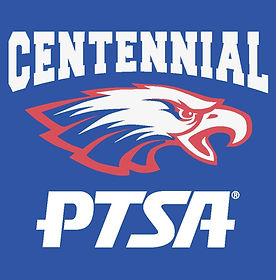 Research has shown that academic achievement among students is higher in schools with active PTSAs. The PTSA’s mission is to make every child’s potential a reality by engaging and empowering families and communities to advocate for and support all children. The CHS PTSA undertakes initiatives with students, staff, and parents at Centennial High School to help all students succeed at school and beyond. Please support this effort by joining, volunteering, and/or donating to the CHS PTSA!Your PTSA membership helps support/provide:Scholarships				CHS After-Prom Party 			Student Directory		
Classroom Enrichment			SAT and ACT Prep Classes		HC Drug Free Events		
Staff Appreciation Events		Staff Recognition Award			CHS PTSA Website & Newsletter     Student Assemblies			After School Activity Bus 	        	Parent Education+ 6 Parent Advocacy Groups: Chinese Assoc.; Indian American Parents at Centennial; Korean American Parents Assoc.; Latin American Council; Parent Council for Black Students; Centennial Rainbow CoalitionJOIN THE CHS PTSA AND MAKE A DONATION! To join, please go to https://www.chs-ptsa.org, use the QR code, or complete the form below.Did you know that a full $4.25 of each membership goes directly to the Maryland & National PTA structures? Visit www.pta.org/benefits to view the many benefits of membership! CHS’s ID is 00016194.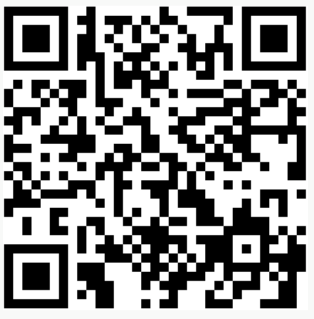 Membership:    	Parent 			$15 x  _______	=	$______________Student/CHS Staff	$10 x  _______	=	$______________     Tax-deductible donation* (Please consider donating, any amount will help!!!):	$______________					    
              							TOTAL		$___________*Additional Donation:  While only about 1/2-2/3 of your membership fee will directly benefit the CHS PTSA, 100% of any donation stays at CHS and all donations are tax deductible. Donations are ABSOLUTELY CRITICAL to the PTSA’s capacity to carry out its work! Parent #1 	Name:___________________________________    Parent #2 	Name:___________________________________    Student #1 	Name:___________________________________     Grade:__________ 	Student #2 	Name:___________________________________     Grade:__________Preferred Email for All General Membership Communications: _________________________________________________ Is there a Parent Advocacy Group you’d like to be part of (see list above)?  ________________________________________Return completed form and check (made out to CHS PTSA) to the school’s front office or mail to: CHS PTSA Membership, 4300 Centennial Lane, Ellicott City, MD  21042 
Questions?  Please contact Anne Sellers at awsellers@hotmail.com